รูปภาพหน้ารายงานผลโครงการ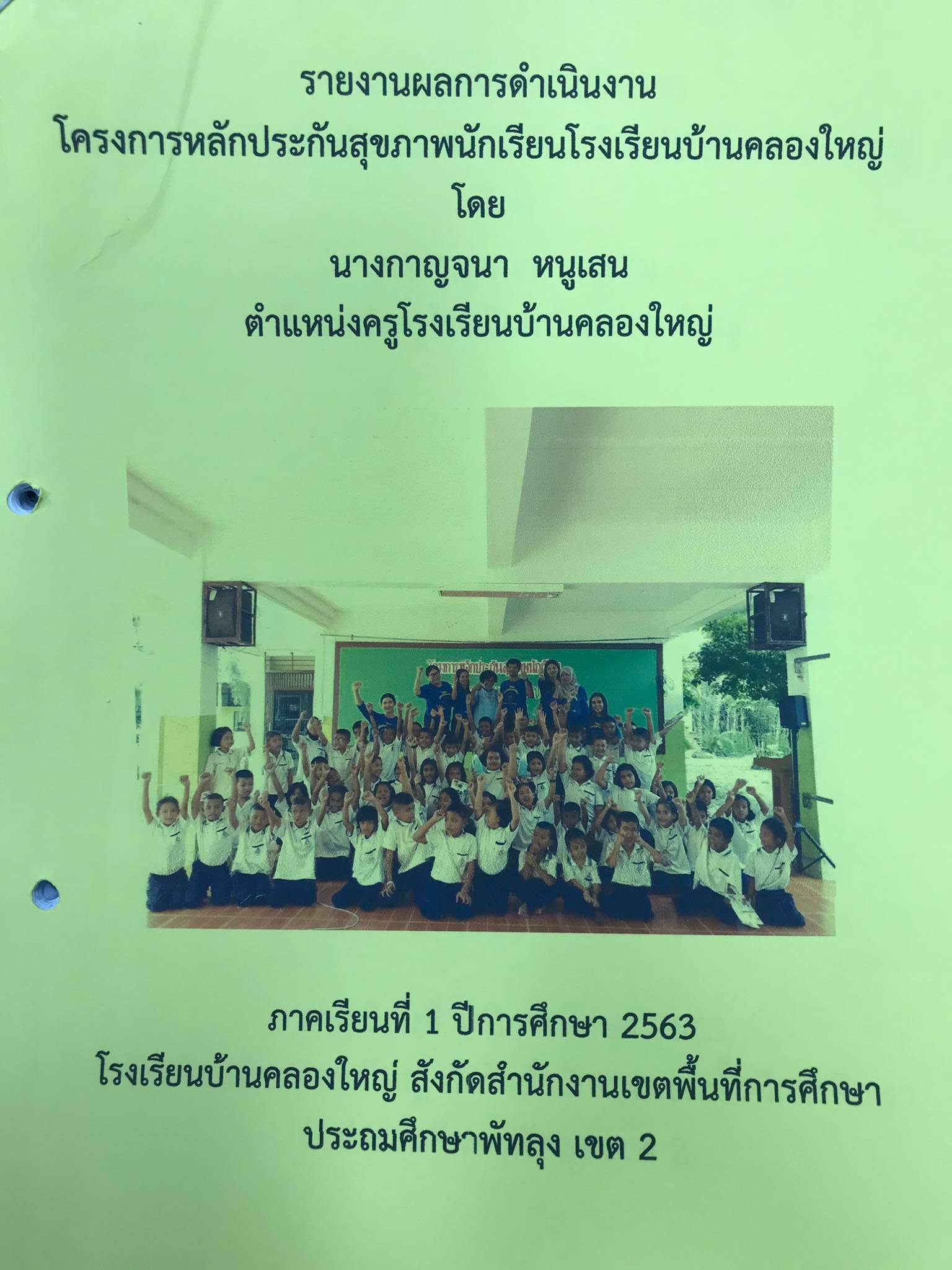 